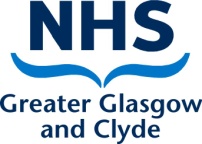 NHS PRE EMPLOYMENT / PLACEMENT HEALTH ASSESSMENT FORM1.	INTRODUCTIONThis form should only to be completed by individuals who have been engaged in a selection process, and received a conditional offer of employment, placement, or volunteer work at NHS Greater Glasgow and Clyde.NHS Greater Glasgow and Clyde is opposed to direct or indirect discrimination against individuals and, therefore, our recruitment process treats people on an equal basis in relation to disability, where practical. This form, when completed, contains confidential health information, which is only available to the Occupational Health Service (OHS).  It is not disclosed without your permission.2.	PURPOSE OF THE ASSESSMENTThe information you provide in the form is used by the OHS to provide advice to Management regarding your fitness for the role for which you have been selected.  Following receipt of the form, you may be contacted by the OHS, asked to attend, or to provide further information.  The health assessment has four aspects:Healthcare of patients – There are some roles where not having a particular health condition is an intrinsic requirement of the job.  The OHS review is required to confirm to line management your fitness for such a post.  In order to protect patients, an assessment of your health may result in you not being cleared as fit for all aspects of your role. However, this does not meant that any clinical diagnoses has or will be shared.NHS Greater Glasgow and Clyde has a legal obligation to consider reasonable adjustments to assist disabled workers in the workplace. The OHS review can advise Management of the need for adjustments.Scottish Government Guidance requires formal health clearance of categories of healthcare worker from certain infections. The OHS review examines your immunisation history, and immunity status to take forward this clearance.Certain Health Care roles involve work with known hazards where there is a requirement for periodic health surveillance.  These systems include an initial pre-exposure assessment, which is taken forward by OHS at this stage.3.	RETENTION AND SHARING OF INFORMATIONWhen you take up a role at NHS Greater Glasgow and Clyde, if you consent, this completed form becomes the first entry in an Occupational Health Record, which is maintained by the OHS throughout your time with the organisation.  If you do not take up a role, the form is destroyed.Please note that an Occupational Health Clearance passport is in operation within NHS Scotland, which means that your Occupational Health record will be shared with the OHS of any subsequent employers within NHS Scotland.  It also means that details of your fitness for employment will be transferred.This means it is essential that you contact OHS, without delay, if any aspect of your health has changed.4.	ACCURACY OF INFORMATIONYou are advised that untruthful answers, false information, or failure to disclose a relevant medical condition, may terminate the recruitment process, or render the individual liable to disciplinary action at a future date.5.	QUERIES OR CONCERNSIf you have any queries about the content of this letter or your OH screening, please contact: Occupational HealthLevel 6West Glasgow ACHDalnair StreetGlasgowG3 8SJTelephone: 0141 201 0600SECTION 1:  THIS SECTION TO BE COMPLETED BY LINE MANAGER / RECRUITMENTSECTION 2:  PERSONAL INFORMATIONSECTION 3:  EMPLOYMENT HISTORYTo assist us when organising your occupational health care, please list your previous jobs below, present position first.  Include any information about special hazards or risks to which you have been exposed.SECTION 4: IMMUNISATIONS AND IMMUNITY TESTINGSECTION 5:  DECLARATION TO BE COMPLETED BY ALL APPLICANTSPlease email your completed form to:HDF.generic@ggc.scot.nhs.uk Prospective Post        Prospective Post        Directorate of Post       Post Ref       Post Ref       Manager Name     Location        Location        Manager E-mail Address   Department        Department        Manager Phone NoNumber of Hours Number of Hours The job will involve:  please mark all relevant boxes as F or N or O (Frequently / Never / Often)  The job will involve:  please mark all relevant boxes as F or N or O (Frequently / Never / Often)  The job will involve:  please mark all relevant boxes as F or N or O (Frequently / Never / Often)  The job will involve:  please mark all relevant boxes as F or N or O (Frequently / Never / Often)  The job will involve:  please mark all relevant boxes as F or N or O (Frequently / Never / Often)  The job will involve:  please mark all relevant boxes as F or N or O (Frequently / Never / Often)  The job will involve:  please mark all relevant boxes as F or N or O (Frequently / Never / Often)  The job will involve:  please mark all relevant boxes as F or N or O (Frequently / Never / Often)  Exposure Prone Procedure (EPP)Exposure Prone Procedure (EPP)Chemical HandlingChemical HandlingManual HandlingHaemofiltration / HaemodialysisHaemofiltration / HaemodialysisMoving & Handling of Patients / Donor SpecimensMoving & Handling of Patients / Donor SpecimensWorking in Clean RoomStatutory Health Surveillance:Statutory Health Surveillance:Statutory Health Surveillance:Shift WorkShift WorkOther (please specify):Frequent hand washing / ’wet work’ (20 or more hand cleansing events per shift)Frequent hand washing / ’wet work’ (20 or more hand cleansing events per shift)Driving – PatientsDriving – PatientsNoise; Vibrating tools; Working at heights; Extreme Temperatures; confined spacesNoise; Vibrating tools; Working at heights; Extreme Temperatures; confined spacesDriving – Large Van / HGVDriving – Large Van / HGVDisplay Screen Equipment User                                                                                                                                                                                              Display Screen Equipment User                                                                                                                                                                                              Bank WorkBank WorkClinical Care of PatientsClinical Care of PatientsFood HandlingFood HandlingRecruitment  Contact / Phone  No:Job Ref No:Starting Date:        Surname       Home Telephone No Forename(s)       Mobile NoPrevious Name(s)       E-mail    Address       Family Doctor       Doctor’s Tel No       Postcode        Address       Date of Birth           Country of Birth       Postcode        Job TitleEmployer / Training OrganisationFrom / To Have you had 10 or more continuous sick days in the last three years ? Please give episodes and duration below1. 	Do you currently have any illness / impairment / disability (physical or psychological) which may affect your work?	If yes, please give details below.		Yes  		No  Do you think you may need adjustments to help you do the job?If yes, please give details below.							Yes  		No  2. 	Are you having, or waiting for treatment (including medication) or investigations at present? If yes, please provide further details of the condition, treatment and dates below.	 Yes  	No  3. 	Do you have any of the following?:Alcohol dependency or misuse                                                                      		 Yes  	No                               Drug dependency or misuse (prescription or recreational)                            		 Yes  	No  Any history of skin problems or allergies                                                        	 Yes  	No  	   	If yes, for any of the above, please give details below.4.  a) 	Have you ever been diagnosed with a TB infection?				 Yes		 No	 Details:      b)	Have you ever had contact with someone with a TB infection?			 Yes		 No	 Details:      c) 	Have you ever had a BCG vaccine?						 Yes		 No	 Details:      d) 	Have you ever had a TB skin test (e.g. mantoux, heaf, tine)?			 Yes		 No	 Details:      e)	Have you ever had a TSpot Test or a Quantiferon Gold Test?			 Yes		 No	 Details:      f) 	Have you been out with the UK in the past 3 months?				 Yes		 No	 Details:      g) 	Have you experienced any of the following recently:		Night Sweats?		 							 Yes		 No	 Details:      Unexplained Weight Loss? 							 Yes		 No	 Details:      Persistent Productive Cough? 							 Yes		 No	 Details:      Fever?										 Yes		 No	 Details:      h) 	Have you ever had an abnormal Chest X-Ray?					 Yes		 No	 Details:       5. 	Is there any other health issue you would like to discuss with Occupational Health?         Yes		 No	  	If Yes, please give details below:If you do not provide this information or attend any associated appointments with Occupational Health, this will result in notification to HR of your failure to comply with this aspect of your recruitment process.Exposure Prone Procedures (EPP) are those procedures where the worker’s gloved hands may be in contact with sharp instruments, needle tips or sharp tissue (e.g. spicules of bone or teeth) inside a patient’s open body cavity, wound or confined anatomical space where the hands or fingertips may not be completely visible at all times.If you are unsure about your EPP status, please contact the OH Team on EPP staff MUST provide documentary evidence of hepatitis B status.  Documentary evidence of hepatitis C and HIV status is also required for staff undertaking EPPs for the first time.  This must be an identified validated sample (IVS).  Blood tests must have been done in a UK lab.  Health clearance for EPP work cannot be given until these results have been received and processed by the OH team.  IT IS YOUR RESPONSIBILITY TO ENCLOSE YOUR MOST RECENT CERTIFICATES OR LABORATORY REPORTS.IF RESULTS ARE NOT AVAILABLE YOU WILL BE TESTED IN THIS DEPARTMENT AND HEALTH CLEARANCE FOR EPP WORK WILL BE DELAYED UNTIL THESE RESULTS ARE PROCESSED. You will be asked to show formal photographic ID i.e. valid driver’s licence, passport or NHS ID for this procedure. This is to comply with the Department of Health’s standard for Identified Validated samples (IVS). Pre-Employment Blood Borne Virus TestingAs part of Scottish Government Guidance we offer testing for Hepatitis B, Hepatitis C and HIV for new health care workers in the NHS. Please indicate if you would like to have these bloods taken and we will arrange this for you after you take up post.Yes        No Please note if you work in an EPP role, e.g. midwifery, medical / nursing staff in A&E, Theatres and Renal then this testing is mandatory and you will be given an appointment.I confirm that the information I have provided on this form is complete and true. I understand and acknowledge that if I knowingly falsify or wilfully provide misleading information on this form, this may form grounds for either the rejection of my application or my dismissal from the organisation after I have been employed.I consent to undergoing a health assessment if this is deemed to be required.I agree to inform the OHS of any changes to my health that may affect my ability to work.I understand that it is my responsibility to notify the OHS if I have been diagnosed with a serious communicable condition like HIV, Hepatitis C or Hepatitis B and to comply with the advice of the Occupational Health Physician / Nurse regarding seeking the appropriate treatment and modification to my practice, as required.I understand that my personal details will be handled and stored by the OHS in accordance with the Data Protection Act 1988.I  *give / refuse consent for the Occupational Health Service (delete, as appropriate):To request the transfer of my previous Occupational Health Records to my new NHS employer’s OHS, if required.To obtain my immunisation & screening results for any other NHS organisation.Transfer my immunisation & screening results to other NHS organisations where I am working, where I intend to work, be on placement or part of a rotational training post.I understand that my personal details will be handled and stored by the OHS in accordance with the Data Protection Act 2018.If I have provided a mobile telephone number, I consent for OHS to communicate with me by use of text messages regarding my appointments with the service.Name:  ................................................................   Signature:  .................................................   Date:  ........................